State of CaliforniaDepartment of Industrial RelationsDIVISION OF WORKERS’ COMPENSATION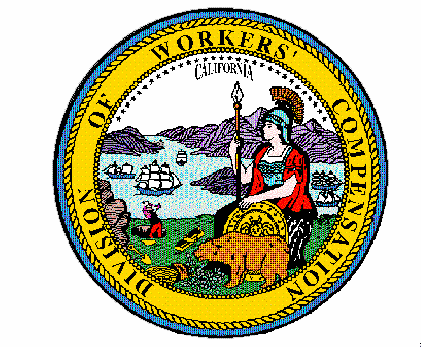 Order of the Administrative Director of the Division of Workers’ CompensationOfficial Medical Fee Schedule – Pathology and Clinical LaboratoryEffective for Services Rendered on or after July 1, 2020Pursuant to Labor Code section 5307.1, subdivision (g), the Administrative Director of the Division of Workers’ Compensation orders that the pathology and clinical laboratory portion of the Official Medical Fee Schedule adopted in title 8, California Code of Regulations, section 9789.50, is adjusted to conform to changes to the Medicare payment system that were adopted by the Centers for Medicare & Medicaid Services (CMS) for services rendered on or after July 1, 2020. The update includes fee schedule changes identified in CMS Transmittal 10174, Change Request CR11815, which may be accessed on the Medicare website.Medicare Data Source and Incorporation by ReferenceEffective for services rendered on or after July 1, 2020, the maximum reasonable fees for pathology and clinical laboratory services shall not exceed 120% of the applicable fees set forth in the July 2020 quarterly update to Medicare Clinical Laboratory Fee Schedule, contained in the electronic file “20CLABQ3” which is adopted and incorporated by reference. This Order shall be published on the website of the Division of Workers’ Compensation on the Pathology and Clinical Laboratory webpage.IT IS SO ORDERED.Dated:  June 25, 2020	/S/ GEORGE P. PARISOTTO_______GEORGE P. PARISOTTOAdministrative Director of the Division of Workers’ Compensation